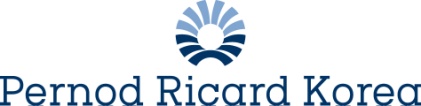 JOB DESCRIPTIONJob Title: Marketing intern Recommended Korean title:Sawon (Intern)Reports to Brand ManagerSubordinates: NoneOverviewContract period: May 23rd 2022 ~ Nov. 30th 2022Working for: ABSOLUT VODKA, KAHLUARoles & Responsibilities Support implementation and monitoring ATL/BTL activities including media, PR and sponsorship. Responsible for supporting brand related works and implementation of marketing action plans in creative and innovative ways within agreed budget and timeline. Support management of relevant agencies in delivering quality and professional services Bring new idea related to the current trend and turn into execution. Any other marketing tasks assigned by brand manager and Team Leader Communicate with internal/ external counterparts and get best support for the brand from them Support for monthly invoicing and PO tasksCommunication withCommunication withInternalBrand ManagerBrand Team Leader Operation, Trade marketing, Sales teamExternalPR AsiaOther Pernod Ricard affiliatesBrand ownerAll agencies both for ATL and BTLMediaSelected customersPlease submit a resume and cover letter to dambi.lee@pernod-ricard.com(Due date: Apr. 27th(Wed) 2022)Company & Brand info. : https://www.pernod-ricard-korea.com/ 